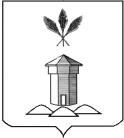 АДМИНИСТРАЦИЯ БАБУШКИНСКОГО МУНИЦИПАЛЬНОГО РАЙОНА ВОЛОГОДСКОЙ ОБЛАСТИПОСТАНОВЛЕНИЕс.им. БабушкинаОб оказании содействия военному комиссариату Тотемского, Бабушкинского, Нюксенского и Тарногского муниципальных округов Вологодской области при проведении призыва граждан на военную службу и альтернативную гражданскую службу осенью 2023 годаВ соответствии с Федеральным законом от 28.03.1998 года № 53-ФЗ (с изменениями и дополнениями) «О воинской обязанности и военной службе»,  постановлениями  Правительства Российской Федерации от 11.11.2006 года № 663 «Об утверждении положения о призыве на военную службу граждан Российской Федерации» (с изменениями), и от 01.12.2004 года № 704 «О порядке компенсации расходов, понесенных организациями и гражданами Российской Федерации в связи с реализацией Федерального закона «О воинской обязанности и военной службе», приказом Министерства обороны Российской Федерации № 240 и Минздрава Российской Федерации № 168 от 23.05.2001 года «Об организации медицинского обеспечения подготовки граждан Российской Федерации к военной службе», руководствуясь Уставом Бабушкинского муниципального округа, ПОСТАНОВЛЯЮ: Территориальным секторам администрации Бабушкинского муниципального округа, муниципальным учреждениям и предприятиям, находящихся в подчинении администрации Бабушкинского муниципального округа, оказывать содействие военному комиссариату Тотемского, Бабушкинского, Нюксенского и Тарногского муниципальных округов  Вологодской области (далее в тексте именуемого военный комиссариат) при проведении призыва с 1 октября до 31 декабря 2023 года на военную службу и альтернативную гражданскую службу граждан мужского пола 2005 года рождения, которым ко дню призыва исполнилось 18 лет, а также граждан мужского пола 1996-2004 годов рождения, у которых истекли  отсрочки от призыва и которые ранее не призывались на военную службу или альтернативную гражданскую службу  по различным причинам.Главному врачу БУЗ ВО «Бабушкинская ЦРБ» Комаровой Т.А.: оказать содействие  военному   комиссариату  в предоставлении помещений для организации работы призывной комиссии 10 октября 2023 года.Предлагаю гражданам, подлежащим призыву на военную службу, прибыть на призывную комиссию Бабушкинского муниципального округа, находящуюся в здании БУЗ ВО «Бабушкинская ЦРБ» по адресу: с.им. Бабушкина, ул. Пролетарская, д. 5 в точно назначенные дни и часы с документами, указанными в повестке, а лицам,  не получившим персональных повесток,  предлагаю прибыть  10  октября 2023 года, имея с собой документы, удостоверяющие личность.Рекомендовать Врио военного комиссара Тотемского, Бабушкинского, Нюксенского и Тарногского муниципальных округов  Вологодской области   Семенихину С.В.:В трехдневный срок после доведения обязательного задания на призыв разработать и представить на согласование Главе округа план проведения призыва граждан на военную службу.До 10 октября 2023 года представить на согласование Главе Бабушкинского муниципального округа план проведения инструкторско-методических сборов с членами призывной комиссии, врачами-специалистами, привлекаемыми для медицинского освидетельствования призывников, техническими работниками и лицами обслуживающего персонала, привлекаемыми на призывном пункте.До 10 октября 2023 года  разработать и представить на утверждение Главе округа график работы призывной комиссии.На граждан, уклоняющихся от призыва на военную службу, направлять соответствующие материалы  руководителю следственного органа Следственного комитета Российской Федерации по месту жительства указанных граждан  для решения вопроса о привлечении их к уголовной ответственности в соответствии с законодательством Российской Федерации.Возместить расходы, понесенные БУЗ ВО «Бабушкинская ЦРБ» в соответствии с постановлением Правительства РФ от 01.12.2004 года № 704 (с изменениями и дополнениями) «О порядке компенсации расходов, понесенных организациями и гражданами Российской Федерации в связи с реализацией Федерального закона «О воинской обязанности и военной службе», заключенным договорам, между БУЗ ВО «Бабушкинская ЦРБ» и военным комиссариатом Вологодской области на 2023 год на предоставление медицинских услуг и порядка компенсации расходов.Организовать освещение в средствах массовой информации работу призывной комиссии и отправку граждан на военную службу.За две недели до отправки призывников на сборный пункт области организовать явку их на сдачу анализов крови.Предлагаю Главному врачу  БУЗ ВО  «Бабушкинская  ЦРБ»  Комаровой Т.А.:До 10  октября 2023 года обеспечить представление в военный комиссариат из лечебных учреждений и диспансеров (кабинетов) списков лиц, состоящих на учете по поводу различных заболеваний, а также медицинских карт амбулаторного больного, выписок из медицинских карт стационарных больных и других документов, характеризующих состояние здоровья граждан - по запросам военного комиссариата. Направить на призывной пункт военного комиссариата  для медицинского освидетельствования граждан, подлежащих призыву на военную службу, врачей-специалистов и средний медицинский персонал (по подчиненности), согласно списку (приложение 1), обеспечив их необходимым инструментарием,  медицинским и хозяйственным имуществом по заявке военного комиссариата  Тотемского, Бабушкинского, Нюксенского и Тарногского муниципальных округов  Вологодской области. Обеспечить явку врача, руководящего работой по медицинскому освидетельствованию призывников  на инструкторско-методические сборы в военный комиссариат Вологодской области и врачей-специалистов в военный комиссариат Тотемского, Бабушкинского, Нюксенского и Тарногского муниципальных округов  Вологодской области   (в соответствии с планами сборов), а также для дальнейшей работы на призывном пункте военного комиссариата, согласно графику работы призывной комиссии. На время участия медицинских специалистов в мероприятиях по обеспечению призыва,  освободить их от исполнения обязанностей по месту постоянной работы с выплатой им, в соответствии с законом,  среднего заработка за время участия в указанных мероприятиях.Обеспечить проведение всем гражданам, подлежащим призыву на военную службу, не ранее 30 дней до освидетельствования, флюорографического (рентгенологического)  исследования органов  грудной клетки в 2-х проекциях, анализа крови (определение СОЭ, гемоглобина, лейкоцитов), анализа мочи (удельный вес, белок), а также электрокардиографического (ЭКГ) исследования и при необходимости  плановых профилактических прививок.Обеспечить проведение диагностических исследований по месту жительства на наличие инфицирования вирусом иммунодефицита человека, крови на маркеры гепатитов «В», «С» призывникам, призванным на военную службу перед отправкой их на сборный пункт области. Совместно с должностными лицами военного комиссариата Тотемского, Бабушкинского, Нюксенского и Тарногского муниципальных округов  Вологодской области   обеспечить контроль за своевременностью и качеством медицинского обследования (лечения) призывников, возложив персональную ответственность за проведение этой работы на руководителей соответствующих медицинских отделений.	Еженедельно осуществлять личный контроль за прохождением
призывниками, определенного призывной комиссией округа,  обследования (лечения).Медицинское обследование (лечение) призывников проводить на условиях предоставления медицинских услуг по обязательному медицинскому страхованию в соответствии с законом Российской Федерации от 28.06.1991 года № 1499-1 «О медицинском страховании граждан Российской Федерации» за счет средств обязательного медицинского страхования.Обязать руководителей лечебных учреждений по завершении медицинского обследования (лечения) составлять акт исследования состояния здоровья с обязательным указанием в нем обоснованного диагноза за подписями лечащего и главного врачей, заверенными гербовой печатью лечебного учреждения. Рекомендовать начальнику отделения МВД России по Бабушкинскому району подполковнику полиции Юдину В.В.:В соответствии с законом,  в пределах своей компетенции,  производить розыск и при наличии законных оснований, осуществлять задержание граждан, уклоняющихся от воинского учета и призыва на военную службу.Направлять в двухнедельный срок по запросам военного комиссариата необходимые для занесения в документы воинского учета сведения о гражданах, состоящих на воинском учете. В двухнедельный срок информировать военный комиссариат Тотемского, Бабушкинского, Нюксенского и Тарногского муниципальных округов  Вологодской области о возбуждении или прекращении уголовных дел в отношении граждан, состоящих  или обязанных состоять на воинском учете, либо о направлении указанных уголовных дел в суд. Оказать содействие военному комиссариату в обеспечении  прибытия на заседание призывной и медицинской комиссии призывников, которым вручить повестки в установленном порядке не представлялось возможным.Совместно с военным комиссариатом Тотемского, Бабушкинского, Нюксенского и Тарногского муниципальных округов Вологодской области   проводить расширенные рейды по розыску и доставке на  призывной пункт граждан, уклоняющихся от проведения мероприятий, связанных с призывом на военную службу.  Еженедельно, по пятницам, совместно с военным  комиссариатом, информировать Главу Бабушкинского муниципального округа о ходе и результатах розыска граждан, уклоняющихся от исполнения воинской обязанности. Направлять в двухнедельный срок в  военный  комиссариат Тотемского, Бабушкинского, Нюксенского и Тарногского муниципальных округов  Вологодской области сведения о случаях выявления граждан, не состоящих, но обязанных состоять на воинском учете.Обеспечить охрану правопорядка  10  октября 2023 года  в месте проведения призывной комиссии и по отдельному графику при отправке призывников на сборный пункт г. Вологда.Рекомендовать начальнику отделения по вопросам миграции ОМВД России по Тотемскому району Сергеевой А.А.:Направлять в двухнедельный срок в военный комиссариат  сведения о случаях выявления граждан, не состоящих, но обязанных состоять на воинском учете, а также сведения о лицах, получивших гражданство Российской Федерации и подлежащих постановке на воинский учет. В соответствии с законом, регистрацию или снятие с регистрационного учета по месту жительства (месту временного пребывания на срок более 3-х месяцев) граждан, состоящих или обязанных состоять на воинском учете, производить только после постановки этих граждан на воинский учет (снятие с воинского учета).Директорам средних образовательных школ до 10 октября 2023 года представить в военный комиссариат Тотемского, Бабушкинского, Нюксенского и Тарногского муниципальных округов Вологодской области   справки по форме (согласно Приложению № 3 Постановления Правительства РФ от 14 октября 2021 года № 1746) на призывников, обучающихся в образовательных  учреждениях.Начальнику управления делами и обеспечения деятельности администрации Бабушкинского муниципального округа выделить автомобиль для доставки работников военного комиссариата Тотемского, Бабушкинского, Нюксенского и Тарногского муниципальных округов  Вологодской области   для участи в работе призывной комиссии  10  октября 2023 года.Рекомендовать руководителям предприятий, учреждений, организаций и учебных заведений, независимо от формы собственности,  обеспечить оповещение и возможность своевременной явки призывников на призывной пункт военного комиссариата для прохождения мероприятий, связанных с призывом на военную службу, освободив их от работы (учебы) на время необходимое для прохождения призыва, отозвать призывников из командировок и не направлять их в командировки до окончания призыва.Главе  Бабушкинского муниципального округа Т.С. Жироховой выделить для участия в работе призывной комиссии  10  октября 2023 года на полный рабочий день ведущего эксперта по ведению воинского учета отдела мобилизационной подготовки и делам ГО ЧС администрации Бабушкинского муниципального округа Папылеву О.В.Рекомендовать организациям и гражданам обращаться в военный   комиссариат Тотемского, Бабушкинского, Нюксенского и Тарногского муниципальных округов Вологодской области за компенсацией расходов, понесенных в связи с реализацией Федерального закона «О воинской обязанности и военной службе».Пункты 1, 3,  10  постановления  опубликовать в АНО «Редакция газеты «ЗНАМЯ».Постановление подлежит размещению на официальном сайте Администрации Бабушкинского муниципального округа в информационно-телекоммуникационной сети «Интернет». Постановление вступает в силу со дня его подписания. Контроль за настоящим постановлением оставляю за собой. Глава округа                                                                                          Т.С. ЖироховаС П И С О Кврачей-специалистов и среднего медицинского персонала,участвующих в медицинском освидетельствовании граждан,подлежащих призыву на военную службуОсновной состав:Резервный состав: Медицинские сестры:СОГЛАСОВАНО: Глава Бабушкинского муниципального округа _________________ Т.С. Жирохова МП«29» сентября 2023 годаГРАФИК РАБОТЫ  ПРИЗЫВНОЙ И МЕДИЦИНСКОЙ КОМИССИИБАБУШКИНСКОГО МУНИЦИПАЛЬНОГО ОКРУГА                                                         Г Р А Ф И Кработы медицинской и призывной комиссии осенью 2023 годаПримечание: Прибытие на медицинскую и призывную комиссии по адресу: с.им. Бабушкина, ул. Пролетарская, д. 5 – БУЗ ВО «Бабушкинская ЦРБ» к 9 часам. 29.09.2023 г.№ 828Приложение № 1к постановлению администрации Бабушкинского муниципального округа                                              от 29.09.2023 года № 828№ п/пСпециальностьврачаФамилия, имя,отчествоШтатная должность и наименование лечебногоучреждения1.ТерапевтАпостол О.Н.врач-терапевт участковый  терапевт2.ХирургНаджафов А.И.зав. хирургическим отделением3.НеврологБыстров  А.С.зав. неврологическим отделением отделением4.ОкулистОтсутствует5.ОториноларингологОтсутствует6.СтоматологШушкова К.О.врач-стоматолог7.ДерматовенерологОтсутствует8.ПсихиатрОтсутствует№п/пСпециальность врачаФамилия, имя, отчествоШтатная должность и наименование лечебного учреждения1.ТерапевтХарина Н.В.врач-терапевт2.ХирургОтсутствует3.НеврологОтсутствует4.ОкулистОтсутствует5.ОториноларингологОтсутствует6.Врач-стоматологКорепов С.И.врач-стоматолог7.ДерматовенерологОтсутствует8.ПсихиатрОтсутствует№п/пФамилия, имя, отчествоНаименование лечебного учреждения1.Зарубина Е.Н.Фельдшер ЦРБ, секретарь комиссии2.Бабушкина Е.И.Медсестра Бабушкинской ЦРБ3.Козырева  А.И.Медсестра Бабушкинской ЦРБПриложение № 2к постановлению администрации Бабушкинского муниципального округа                                              от 29.09.2023 года № 828№ п/пНаименованиемероприятийНачало работы комиссииОкончание работы комиссииВремя проведения.Место проведения.1.Заседание призывной комиссии9.0017.0010 октября 2023 годаБУЗ ВО «Бабушкинская ЦРБ»   Еженедельно по четвергам  в 14.00 часов начиная с  12.10.2023 в период до 29.12.2023 - здание администрации Бабушкинского муниципального округа2. Работа врачей - специалистов призывной комиссии9.0017.0010 октября 2023 годаБУЗ ВО «Бабушкинская ЦРБ».   Ежедневно, кроме субботы и воскресенья в период с 11.10.2023 г. по 29.12.2023 г. -здание БУЗ ВО «Бабушкинская  ЦРБ» Приложение № 3к постановлению администрации Бабушкинского муниципального округа                                              от 29.09.2023 года № 828№п/пНаименованиеКоличество граждан, подлежащих вызову1.23	      10 октября 2023 года	      10 октября 2023 года	      10 октября 2023 года1с.им. Бабушкина и  Бабушкинский  муниципальный округ42 Всего:	                                                                      42 чел. Всего:	                                                                      42 чел. Всего:	                                                                      42 чел. 